参会须知会议介绍
会议名称：2019雄安医学模拟教育论坛暨住培师资培训
会议时间：2019年3月15日—18日（3月15日全天报到，3月16-17日正式会议。18日撤离）会议地点：河北大学新校区
参会代表报到
报到时间及地点：3月15日10：00—22:00  卓正国际酒店一层签到处
             3月16日7:30—19:00 河北大学新校区图书馆一层会议室门口签到处
             3月17日8:00—11:00 河北大学新校区图书馆一层会议室门口签到处
学分和师资证发放时间：2019年3月17日12:00 会场门口领取。
参会代表注册费用
费用：1280元/人（注册费包含胸卡、资料包等）。缴费方式只支持汇款及现金，不支持网银。汇款账号：北京医视时代科技发展有限公司开户银行：北京银行惠新支行   银行账号：01090376000120105071510汇款凭证请发送到邮箱xionganmoniluntan@163.com（标注姓名单位）报名信息和开票信息请认真填写，发票开具后不予退换，发票会后以电子发票的形式发送到个人邮箱。注册方式：	点击网址报名注册 https://www.wjx.top/jq/34137899.aspx或扫描二维码报名      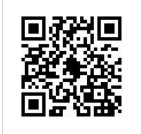 报名截止日期：2019年3月11日24:00前。
签到须知参会代表：15日卓正国际酒店一层签到处， 16日，17日河北大学新校区图书馆一层会议室门口签到处。 
酒店入住须知
1.  所有参会代表需持有效身份证、护照或军官证方可办理酒店住宿。
3.  退房时间依据各酒店规定。住宿发票自行到住宿酒店前台开具。
学分证及师资培训证领取
1.  大会将为代表授予学分证、师资培训证。
2.  参与全部课程的学员将授予国家级继续医学教育学分6分，省内学员请携带学分卡，外省学员颁发国家级继续教育项目证书。
参会代表报到流程
签到区域及类型指南：签到处分为会前已报名缴费、会前已报名未缴费、现场报名代表签到流程。签到区：15日卓正国际酒店一层签到区 16日、17日河北大学新校区图书馆一层会议室门口签到区  
会前已报名缴费签到流程
1.出示身份证到已报名办理，工作人员核实身份，如有代领情况（持实际参会代领人的身份证），工作人员需要在备注栏目内同时注明代领人姓名，手机号码。签到办理后，方可领取资料并办理酒店住宿。会前已报名未缴费签到流程出示身份证到已报名办理，工作人员核实身份，如有代领情况（持实际参会代领人的身份证），工作人员需要在备注栏目内同时注明代领人姓名，手机号码。请提前准备好现金和身份证进行现场缴费。签到缴费办理后，方可领取资料并办理酒店住宿。现场报名代表签到流程现场报名的代表，请在未报名签到处报名缴费，并准备好身份证进行报名。签到，交费办理完毕后，方可领取资料和凭注册流程卡办理酒店住宿。
会务服务工作安排如有变更，会务组将通过会场屏幕、手机短信的方式通知各位参会代表，请大家关注。 会议学术安排、餐饮安排、车辆安排及会议区平面图请见《参会手册》。
